Week Tuesday May 5th  – Friday 8th - Junior InfantsPlease feel free to send photos of completed work to the email ms.sheehysinfants@gmail.com for feedback/correction throughout the week. I understand that home-schooling is not easy and can be challenging, please do not feel under severe pressure to get all the work completed, just do whatever you can to keep your child on track. Please let me know if you have any questions or if there is anything I can do to help you or your child.TuesdayMay 5th Maths: This week we will be covering the topic number in maths. Aim of the week: Write the numerals 1-5, adding one more to a set and counting the correct amount in the set. Tuesday’s Activities:Gather and layout any 4 objects, get your child to count them. Now ask them to get 1 more and add it to your set of objects, ask them to count the set again. How many are there? (Repeat this as many times as you feel your child needs, ensure they can count out the objects correctly & when they add one more they make 5)Now remind/ask them how we write 5, we have a rhyme in school; ‘Down, around & a flag on high, that’s the way we make a 5. (Practice writing it using their finger on a variety of surfaces; table, their lap, sand, wall, window etc)Play the games on these links: (number order & counting)https://content.folensonline.ie/programmes/PlanetMaths/PMJI/resources/activities/pm_ji_097/index.htmlhttp://data.cjfallon.ie/resources/19596/activity-85/index.htmlComplete p.g. 86 in the Big Planet Maths bookEnglish: If your child is struggling with the words, write the words out on card/paper and stick them up around the house or make a word wall like we would use in their classroom.Revise Trick Words – I, the, he, she, me, we, be, was, to, do, are, all, you, yourNew words for the week: come & some –Watch video link sent through email Play tricky words card game – write out all the tricky words your child has learned on card/paper (even better if your child writes them out), place them face down on a table & take turns picking a word out. If you know the word you get to keep the card. Person with the most cards at the end is the winner. This can also be done including the words from their reader.New reader words: up, is, lost, saysRepeat last week’s words: here, Max, big, box, runs, to, get, rug, kicksReading – The lost Ball p.g. 11 After listening & watching the audio PowerPoint sent from email account; ms.sheehysinfants@gmail.com sent to your personal account; The Lost Ball, complete p.g. 6+7  of activity book – read, match & colour.(Encourage your child to use ‘froggy fingers’ when holding their colours and to colour neatly using a variety of colours.)New Jolly phonics’ sound today is the diagraph ‘ou’ (two letters but only make one sound). Watch and play the games based on this sound on the link below: https://content.folensonline.ie/programmes/SoundsMakeWords/JI_42/resources/demonstrations/SMW_JI42_DEMO_ou_001/index.htmlComplete pg. 36 in Jolly Phonics Pupil Book 1 – support your child when reading/blending the words on the bottom of the page.WednesdayMaths: Ask your child to gather and layout objects ranging from 1 to 4 objects, get your child to count them. Now ask them to get 1 more and add it to your set of objects, ask them to count the set again. How many are there? (Repeat this as many times as you feel your child needs, ensure they can count out the objects correctly & when they add one more they make 5)Play games: http://data.cjfallon.ie/resources/19596/activity-87/index2.htmlhttp://data.cjfallon.ie/resources/19596/activity-88/index2.htmlhttp://data.cjfallon.ie/resources/19596/activity-89/index.htmlComplete pg. 87 in the big Planet Maths bookEnglish:Revise Trick Words – I, the, he, she, me, we, be, was, to, do, are, all, you & your. New words for the week: come & some Play tricky word/ words from reader Bingo – draw 6 – 9 boxes on a page, get your child & whoever else is playing to write a tricky word into each box. Call out the tricky words randomly & whoever gets them all crossed out wins.New reader words: up, is, lost, saysRepeat last week’s words: here, Max, big, box, runs, to, get, rug, kicksReading – The lost Ball p.g. 12 + 13  Revise Jolly Phonics sounds already learnt from their sounds copybook. Complete p.g. 4 of the Jolly Phonics Pupil Book 1, letter ‘t’. Dictation: Using your child’s Phonics copybook sent out last week, dictate these words for your child to write with your support; rot,sat,pet,had,ham(ensure ‘froggy fingers’, writing on the lines and the correct formation of letter is completed) Gaeilge:  Watch video sent through email your email accountComplete pg. 52 in their Céim ar Chéim workbookReligion:Theme: Church Here we learn about what takes place in the Church and we take a look inside a church, learning about the important items in the church. Watch the video – The Church:https://player.vimeo.com/video/132808030 https://player.vimeo.com/video/132809129 https://player.vimeo.com/video/132809351Complete pg. 44ThursdayMaths: Play the games through the links below: http://data.cjfallon.ie/resources/19596/activity-14/index2.htmlhttp://data.cjfallon.ie/resources/19596/activity-13/index2.htmlComplete pg. 88 of Big Planet Maths Book – Count the spots and match the pairs English:Revise Trick Words – I, the, he, she, me, we, be, was, to, do, are, all, you & your. New words for the week: come & some Play ‘hangman’ using tricky words and reader words. Have the words displayed in front of your child for support.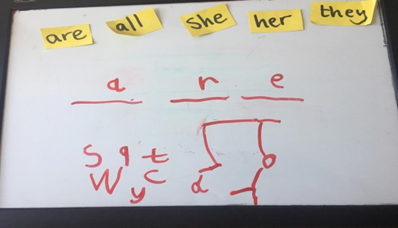 New reader words: up, is, lost, saysRepeat last week’s words: here, Max, big, box, runs, to, get, rug, kicksReading – The lost Ball p.g. 14 + 15  Revise Jolly Phonics sounds already learnt from their sounds copy. New Jolly phonics’ sound today is the diagraph ‘ue’ (two letters but only make one sound). Watch and play the games based on this sound on the link below: https://content.folensonline.ie/programmes/SoundsMakeWords/JI_42/resources/demonstrations/SMW_JI42_DEMO_ue_001/index.htmlComplete p.g. 38 in Jolly Phonics Pupil Book 1 – support your child when reading/blending the words on the bottom of the page.Religion:Theme: The Church -  Talk about the Local Church; St. Michael’s Church. Chat to your child about times they have been to the church:Why they were there?What they can remember about the Church? If they like the church?Maybe even take a walk to the church. Complete pg. 45 of Grow in Love activity bookFridayMaths: Play the games through the links below: http://data.cjfallon.ie/resources/19596/activity-91/index.htmlhttp://data.cjfallon.ie/resources/19596/activity-92/index2.htmlComplete pg. 89of the big Planet Maths book – colour the correct balloons to match the numberEnglish:Revise Trick Words – I, the, he, she, me, we, be, was, to, do, are, all, you & your. New words for the week: come & some Play Teacher/parent vs. StudentKids love pointing out when the grown-ups have got it wrong and it’s a great test to see if they’ve Learned the tricky words. Take turns reading the words and award a point for the correct answer (of course, mummy gets it wrong all the time – so your child gets double the practice).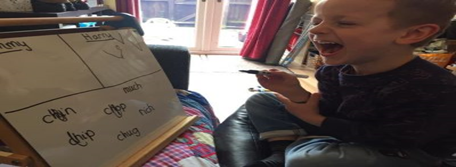 New reader words: up, is, lost, saysRepeat last week’s words: here, Max, big, box, runs, to, get, rug, kicksReading – The lost Ball p.g. 1 - 15 Revise Jolly Phonics sounds already learnt from their sounds copybook. Complete p.g. 53 of their book Ready to Write A1 letter ‘n’. Gaeilge:  Watch video sent through email your email accountComplete pg. 53 in their Céim ar Chéim workbook